PRACOVNÍ LIST: Stavba dýchací soustavy Použij učebnici na str. 72-73 k vyplnění schématu (části dýchací soustavy a jejich funkce)  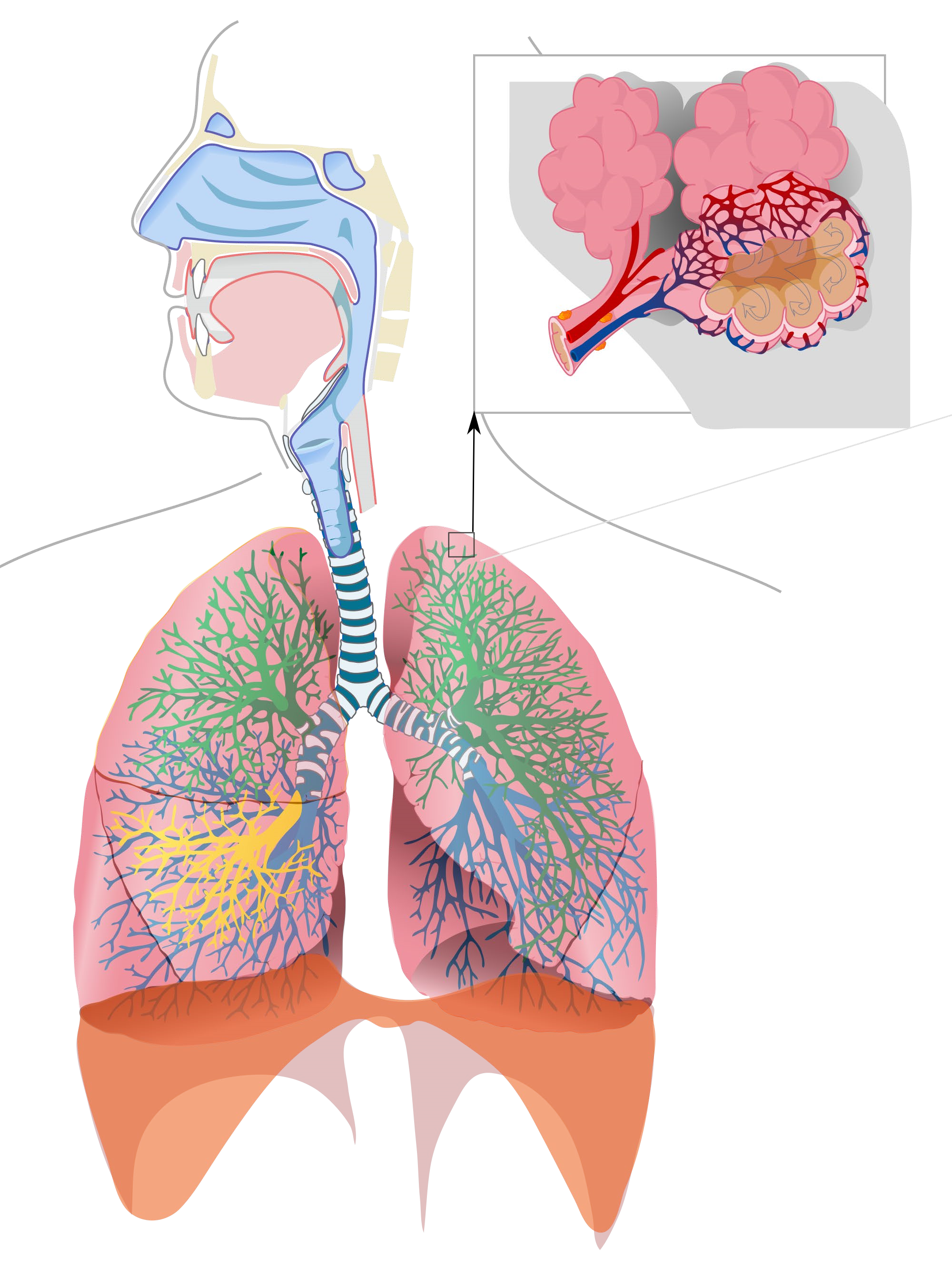 